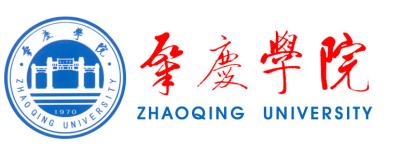 采购需求调查报告项目名称：                    用户单位：                    编制时间：                     编制说明一、用户单位根据调查的情况据实编制需求调查报告，也可以委托第三方机构编制。二、本报告适用于以下项目：1.1000万元以上的货物、服务采购项目，3000万元以上的工程采购项目；2.涉及学校公共利益、关注度较高的采购项目；3.技术复杂、专业性较强的项目，包括需定制开发的信息化建设项目、采购进口产品的项目等；4.主管预算单位或者采购人认为需要开展需求调查的其他采购项目。三、斜体字部分属于提醒内容，编制时应删除。四、对不适用的内容应删除，并调整相应序号。一、项目基本情况二、需求调查情况（调查对象不少于3个，并具有代表性）（一）产业发展状况（包括该类现有产品的技术水平、工艺水平、技术路线、兼容性、安全要求，以及未来发展趋势等）（二）市场供需情况（包括该类产品潜在供应商的数量、交付能力，以及历史成交价格、质保期、售后服务情况等）（三）运维成本（可能涉及的运行维护、升级更新、备品备件、耗材等后续采购等）（四）其他相关情况附件：论证报告/咨询报告/调查报告/其他用户单位（签章）：或职能部门（签章）：或第三方机构（签章）：日期：   年  月  日采购项目名称预算（概算）金额用户单位采购项目负责人采购联系人联系电话调查方式□论证□咨询□问卷调查□其他：□论证□咨询□问卷调查□其他：□论证□咨询□问卷调查□其他：调查主体□用户单位□职能部门□第三方机构□用户单位□职能部门□第三方机构□用户单位□职能部门□第三方机构采购主要标的采购项目的功能或者目标采购用途□开展科研活动□其他□开展科研活动□其他□开展科研活动□其他